Chapter 7 Cell Structure & Function					Name: __________________Section 7.1 “Life is Cellular”________________ ________________   living _________________  are  ______________________________________      of   ______________ Robert  ________________  (mid-1600s) __________________  sliver of _____________Saw “row  of  __________    __________  “_____________   the term  ______ ________    _____________ (1839)  Theodor  _______________   &  Matthias  _______________“_____  living  ________   are  _________   of  __________” (50 yrs. Later)  Rudolf  ____________“ _______   cells   __________  from  __________” ____________________   of   Cell  ______________ All  _________  things are  ________    of  _________ _______________  living  ______   of   ___________   and function of all ______________  is the  _______All  _________  arise  from ________________ cells ( this _______________  discarded the  _____   of   __________________  generation)Cell Sizes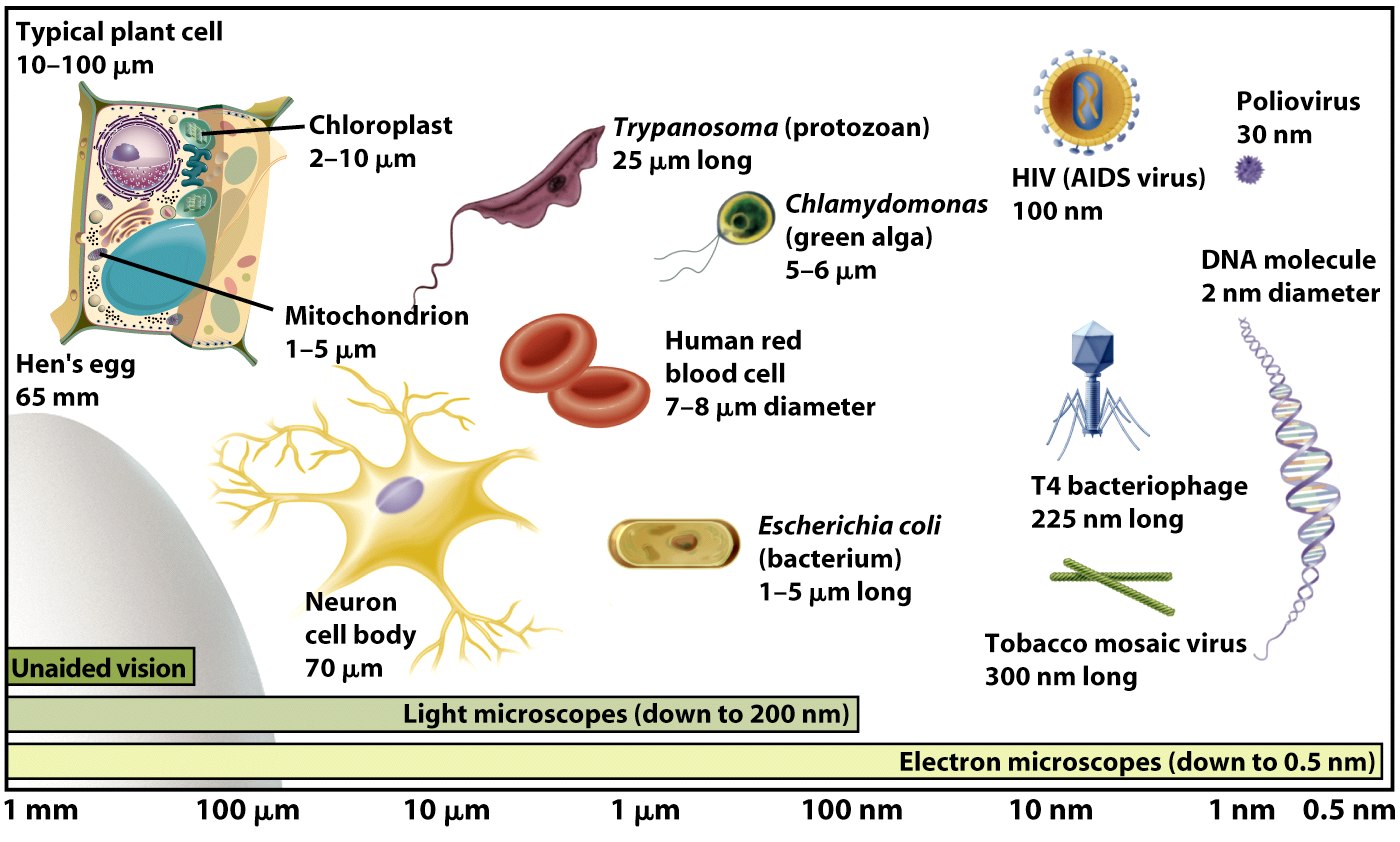 _________   Have  Large  ________________   Area-to-_____________  Ratio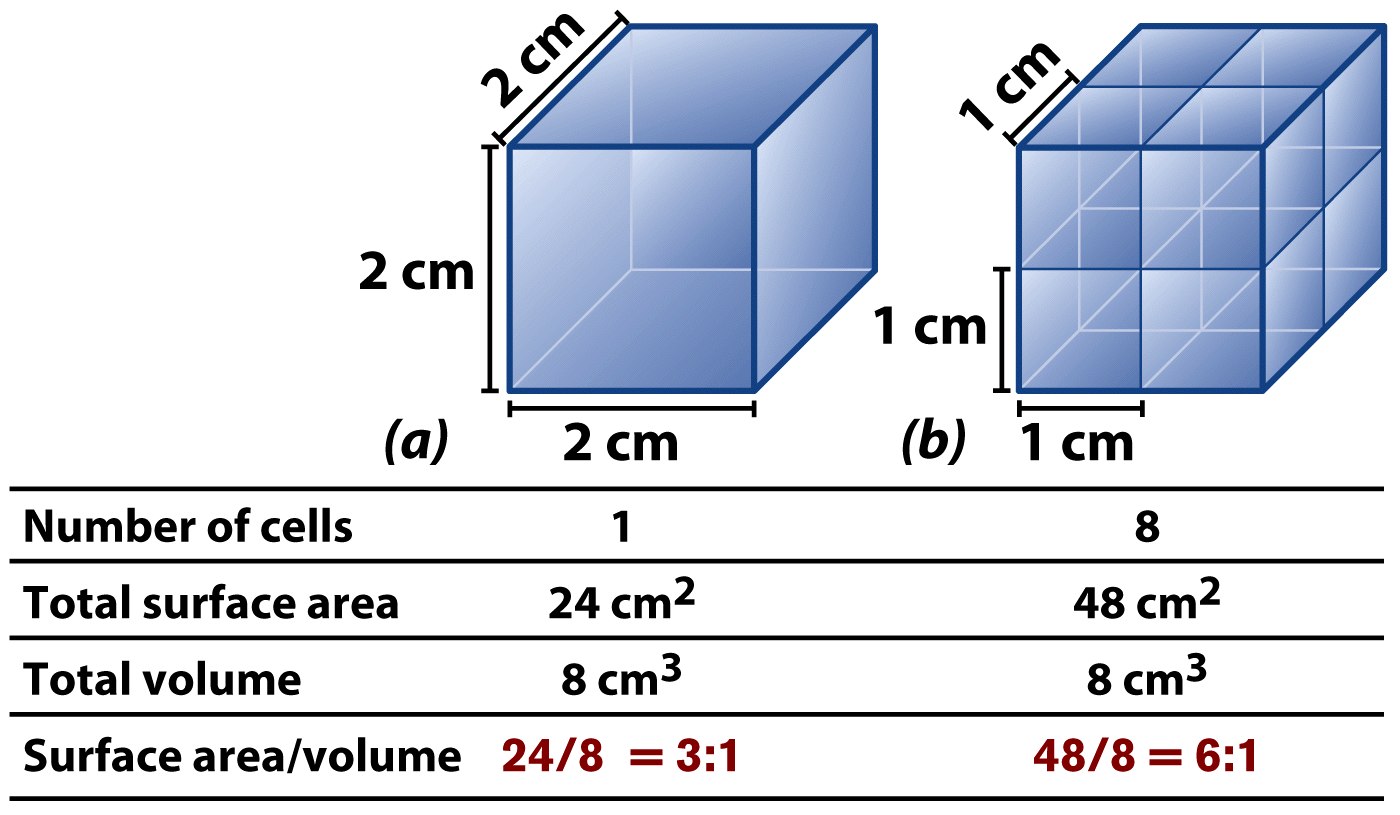  _______________________  of All _______ A  _________________________      ___________________ Protoplasm(___________________) – cell  ___________  in  ___________ fluid________________  --- structures for _______  _______________________________     ____________     with ______ Cell Types ________________________ ________________________Prokaryotic Cells No  ___________________    bound  ______________________________  = region of  DNA  _________________________________________   not bound by ________________________________  type  of   ________________Eukaryotic  Cells ___________________  bound by  ________________________Include   __________,   ____________,    ___________   and   ____________ cells_________________   many organelles (miniature organs inside the cell) Types of  ___________________________ _____________________ Light  _______________________  --- use  a _______  of  ___________  to  _____________ objects  in steps.  Can  _________  up to ___________________  times. ____________________  Microscopes ---- _________________  in the 1930s and 1940s This ______________________________  uses a __________  of  _________________  to  _____________  structures up to  ______________________  times their ____________  size._____________________  must be examined in a  ________________.